شعار جمعية ام الشوامر للتنمية الاجتماعية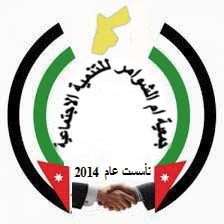 